    Муниципальное  казенное учреждение дополнительного образования                                Дом детского творчества Дигорского района                                                      WASSILIY IWANOWITSCH ABAEW. DER LEBENSLAUF.                 ВАСИЛИЙ ИВАНОВИЧ АБАЕВ. АВТОБИОГРАФИЯ.                                                        ТО  «Мир немецкого языка»                                                                Руководитель: Калоева Фатима Руслановна,                                                                 педагог дополнительного образования                                                        Дигора,     2018 г.                                                                                                                       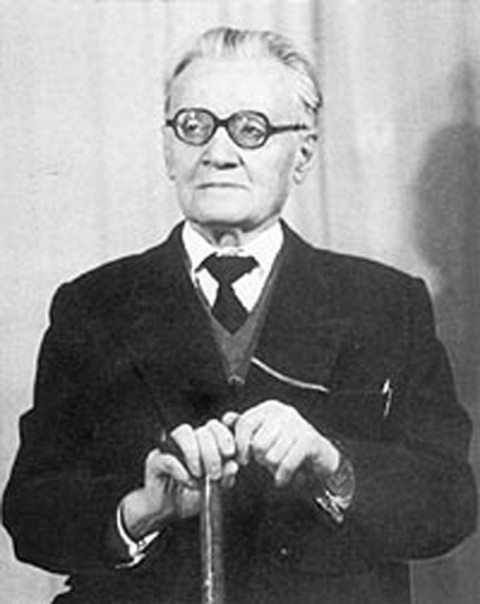              Der  grösste  ossetische  Gelehrte  Wasiliy  Abaew  wurde  am 15.  Dezember  1900  im  Dorf  Kobi  im  Tiflissen  Gouvernement ,  heutzutage  Georgien,  geboren.  W.  Abaew  ist  der  russische  Sprachforscher-Iraner,  der  Heimatforscher,  der  Etymologer.  Er  hat  wissenschaftliche  Arbeiten  in  der  ossetischen  und  iranischen  Etymologie,  in  der  ossetischen  Volkskunst,  in  der  Iranistik,  in  der  allgemeinen  Sprachwissenschaft.  Er  ist  der  Verfasser  der  Reihe  der  literaturwissenschaftlichen  Arbeiten,  die  dem  Poem  von  Schota  Rustaweli  «Der  Recke  in  der  Tigerschale»  gewidmet  sind.             Im  Jahre  1925  hat  er  die  Fakultät  für  Gesellschaftswissenschaften  der  Leningrader  Universität  beendet.Im  Jahren  1928 – 1930  arbeitete  er  im  Kaukasischen  Historisch-Archäologischen  Institut  in  der  Wissenschaftenakademie  der  UdSSR.Seit  dem  Jahre  1930  arbeitete  er  im  Jafetischen  Institut  (später  -  Marrainstitut  der  Sprache  und  des  Denkens).Ab  1950  ist  er  im  Institut  der  Sprachwissenschaft  der  Akademie  der  Wissenschaften  der  UdSSR  in  Moskau  tätig.Während  des  Grossen  Vaterländischen  Krieg  arbeitete  Abaew  im  Nordossetischen  und  Südossetischen  Wissenschaftlichen  Forschungsinstitut.Von  1944  an  ist  er  Lehrstuhlleiter  im  Nordossetischen  Pädagogischen  Institut.Im  1945  hat  er  die  Forschung  « Das  Nartenepos »  veröffentlicht,  danach  (1949)  -  die  Forschung  « Die  ossetische  Sprache  und  die  Volkskunst».Eine  der  Hauptarbeiten  von  W. Abaew  ist  das  grundlegende  «Historischetymologische   Wörterbuch  der  ossetischen  Sprache»  in  5  Bänden.  Es  war  1958 – 1990  geschrieben.  Im  Wörterbuch  wird  die  Etymologie  und  die  Geschichte  der  ossetischen  Wörter  und  die  Aussenverbindungen  der  ossetischen  Sprache  mit  indoeuropaischen  und  unindoeuropaischen  Sprachen  verfolgt.Abaew  hat  auch  theoretischen  Forschungen  in  den  allgemeinen  Problemen  der  Sprache  und  der  Methodologie  der  Linguistik  veröffentlicht.« Die  Sprache  als  Ideologie  und  die  Sprache  als  Technik » (1934)« Der  Begriff  der  Ideosemantik » (1948)« Die  Skifeuropäischen  Isoglossen » (1965)             Von  1962  an  ist  Abaew  der  Doktor  der  philologischen  Wissenschaften.  Im  1969  wurde  er  Professor.             Abaew  ist  das  wirkliche  Mitglied  der  Asiatischen  Königlichen  Gesellschaft  Grossbritanniens (1966),  korrespondierendes  Mitglied  der  Finnougorischen  Gesellschaft  in  Helsinki  (1973),  verdienter  Wissenschaftler  des  Georgiens  und  des  Nordossetiens,  Staatlicher  Preisträger  der  UdSSR (1981),  Ehrenmitglied  der  Europaischen  iranologischen  Gesellschaft  in  Italien,  Ehrenmitglied  der  Russischen  Akademie  der  Wissenschaften.              Er  wurde  am  12.  Marz  2001  in  Moskau  gestorben. Er  ist  im  Hof  der  Ossetischen  Kirche  in  Wladikawkas  neben  dem  Grab  des  ossetischen  Dichters  Kosta  Chetagurow  begraben.AUFGABEN  ZUM  TEXT.FRAGEN  ZUM  TEXT:Wann  und  wo  wurde   W. Abaew  geboren?Auf  welchem  Gebiet  hat  er  wissentschaftlichen  Arbeiten?Welche  Bildung  hatte  er?Wo  war  er  nach  dem  Studium  tätig?Wie  heisst  das  Hauptwerk  von  Abaew?Wie  lange  hat  er  daran  gearbeitet?In  welchem  Jahr   wurde  er  Professor?Wann  starb  er?SUCHT  IM  TEXT  ÄQUIVALENTE:Абаев  -  российский  языковед-иранист,  краевед,  этимолог.Он  -  автор  ряда  литературоведческих  работ,  посвященных  поэме  Шота  Руставели  «Витязь  в  тигровой  шкуре».Во  время  Великой  Отечественной  войны  Абаев  работал  в  Северо-Осетинском  и  Юго-Осетинском  НИИ.Он  опубликовал  исследования  «Нартовский  эпос» (1945),  затем  -  «Осетинский  язык  и  фольклор»  (1949).Одна  из  главных  работ  В. Абаева  -  фундаментальный  «Историко-этимологический  словарь  осетинского  языка»  в  5  томах.Абаев  опубликовал  также  теоретические  исследования  по  общим  проблемам  языка  и  методологии  лингвистики.С  1962  года  Абаев  -  доктор  филологических  наук.В  1969  году  он  стал  профессором.Абаев  -  действительный  член  Азиатского  Королевского  общества  Великобритании,  член-корреспондент  Финно-Угорского  общества  в  Хельсинки,  почетный  член  Европейского  иранологического  общества (Италия),  почетный  член  РАН.Он  умер  12  марта  в  Москве.